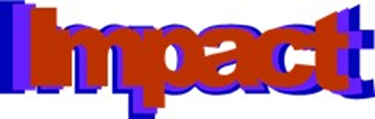 IMPACT-projectSetting up a mini-projectName of the project: Dancing KidsAgegroup: 8-9Theme of the project: Professionalism and early chilhood educationPartners (name & e-mail):1. Leonie Wansink (The Netherlands)  leoniewansink@gmail.com2. Míriam Moraleda (Spain)   miriammoraleda2@gmail.com3. Marisa Di Giacomo (Italy)  marisa.digiacomo1983@gmail.com4. Sefika Salman (Turkey)   sefikasalman80@gmail.comGoals:Didactical approach & organisationDescribe the sources/materials, things you need:How do you communicate and exchange?Timeline: